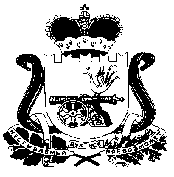 АДМИНИСТРАЦИЯПЕЧЕНКОВСКОГО СЕЛЬСКОГО ПОСЕЛЕНИЯПОСТАНОВЛЕНИЕ     проектот _______2023  №____В соответствии с Порядком разработки и утверждения административных регламентов предоставления муниципальных (государственных) услуг (функций) Администрацией Печенковского  сельского  поселения, утвержденным постановлением Администрации Печенковского  сельского  поселения от 02.03.2020 №9, руководствуясь Уставом муниципального образования Печенковское  сельское  поселение (новая редакция), Администрация Печенковского  сельского  поселения   ПОСТАНОВЛЯЕТ:       1. Внести в  постановление Администрации  Печенковского сельского поселения от 17.0.2023 № 34 «Об утверждении Административного регламента Администрации Печенковского сельского  поселения по предоставлению муниципальной услуги «Выдача разрешений на право вырубки зеленых насаждений» (в редакции постановления Администрации Печенковского сельского поселения от 31.07.2023 №44) следующие изменения:в пункте 2.4.1 слова «17 рабочих » заменить словами «10 рабочих».          2. Настоящее постановление вступает в силу со дня его подписания Главой муниципального образования Печенковское  сельское  поселение, подлежит размещению в информационно-телекоммуникационной сети «Интернет» и  обнародованию в  местах предназначенных для  обнародования  нормативных  правовых актов.                                                                                                                                                      3. Контроль за исполнением настоящего постановления оставляю за  собой. Глава  муниципального  образования Печенковское сельское  поселение                                                            Р.Н.Свисто